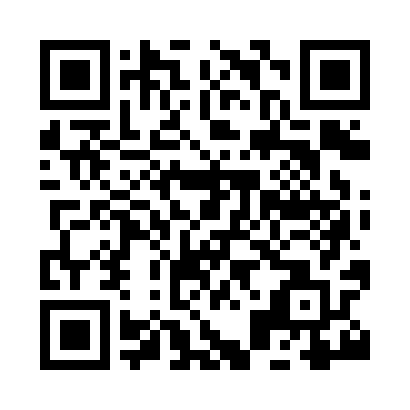 Prayer times for Glenfield, Leicestershire, UKWed 1 May 2024 - Fri 31 May 2024High Latitude Method: Angle Based RulePrayer Calculation Method: Islamic Society of North AmericaAsar Calculation Method: HanafiPrayer times provided by https://www.salahtimes.comDateDayFajrSunriseDhuhrAsrMaghribIsha1Wed3:305:321:026:108:3210:352Thu3:275:301:026:118:3410:383Fri3:235:281:026:128:3610:414Sat3:205:261:026:138:3810:445Sun3:175:241:016:158:3910:486Mon3:145:231:016:168:4110:517Tue3:115:211:016:178:4310:528Wed3:105:191:016:188:4410:539Thu3:095:171:016:198:4610:5410Fri3:095:161:016:208:4810:5511Sat3:085:141:016:218:4910:5512Sun3:075:121:016:218:5110:5613Mon3:065:111:016:228:5310:5714Tue3:055:091:016:238:5410:5815Wed3:045:071:016:248:5610:5916Thu3:045:061:016:258:5710:5917Fri3:035:041:016:268:5911:0018Sat3:025:031:016:279:0011:0119Sun3:025:011:016:289:0211:0220Mon3:015:001:016:299:0311:0321Tue3:004:591:016:309:0511:0322Wed3:004:571:026:309:0611:0423Thu2:594:561:026:319:0811:0524Fri2:594:551:026:329:0911:0625Sat2:584:541:026:339:1011:0626Sun2:574:531:026:349:1211:0727Mon2:574:521:026:349:1311:0828Tue2:564:511:026:359:1411:0829Wed2:564:501:026:369:1611:0930Thu2:564:491:026:379:1711:1031Fri2:554:481:036:379:1811:10